MODELO Y GUÍA PARA EL INFORME DEL DEPARTAMENTO GUÍA PARA COMPLETAR EL INFORMESe valorará la actuación desarrollada por el profesor considerando globalmente todas las actividades docentes (grado y posgrado) realizadas en la universidad. Para la realización del informe se debe tener en cuenta toda la información disponible: autoinforme, datos cuantitativos presentados por el profesor, encuestas, resultados de las asignaturas, etc. Podrá realizar las consultas que considere pertinentes.En el caso de los profesores asociados deberá señalarse la causa por la que no puede ser valorado alguno de sus ítemsAl final se debe poner puntos fuertes, puntos débiles y acciones de mejora para el profesor. Para realizar su valoración se utilizará una escala de 1 a 5, donde 1 se corresponde con el valor mínimo y el 5 se reserva para la excelencia. Es necesario justificar cualquier valoración asignada. Además pueden completar su valoración con las observaciones que se consideren oportunas.DATOS RELATIVOS AL PROFESOR Y A SU ACTIVIDAD DOCENTENOMBRE Y APELLIDOS:CATEGORÍA DOCENTE:DEPARTAMENTO: PERIODO OBJETO DE EVALUACIÓN:Planificación de la docenciaValore la planificación que realiza el profesor en sus asignaturas (preparación de guía docente, clases ,seminarios, reuniones, prácticas, contenidos etc). Valore la actitud y la colaboración del profesor con otros profesores del departamentoDesarrollo de la docencia3. Valore las actividades de evaluación previstas por el profesor (prácticas, ejercicios, presentaciones…), y el nivel de corrección e información que suponen para el estudiante (puntualidad en corregirlas, ayuda para mejorar etc).4. Valore la disponibilidad del profesor para la tutoría y cumplimiento del asesoramiento.5. Valore la asistencia y/o participación del profesor a actividades de formación para la docencia organizadas por el departamento, facultad u otros servicios.6. Valore el grado de implicación e iniciativa del profesor en la actividad docente (implicación y actitud en reformas metodológicas del título, proyectos de innovación docente, uso de metodologías activas de aprendizaje, uso de TICs,...)7. Valore la dedicación del profesor a la formación de alumnos internos, alumnos de máster, doctorandos y/o de profesores jóvenes del departamento.Pamplona, …… de …………………………………………….de 20……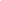 D / D.ª ……………………………Director/a del Departamento12345No lo cumpleCumple parcialmenteCumple lo esperadoDestaca en el cumplientoExcelente. Es un referente en el departamento.12345SIN EVIDENCIASJustificación: Justificación: Justificación: Justificación: Justificación: Justificación: 12345SIN EVIDENCIASJustificación:Justificación:Justificación:Justificación:Justificación:Justificación:12345SIN EVIDENCIASJustificación: Justificación: Justificación: Justificación: Justificación: Justificación: 12345SIN EVIDENCIASJustificación: Justificación: Justificación: Justificación: Justificación: Justificación: 12345SIN EVIDENCIASJustificación:Justificación:Justificación:Justificación:Justificación:Justificación:12345SIN EVIDENCIASJustificación: Justificación: Justificación: Justificación: Justificación: Justificación: 12345SIN EVIDENCIASJustificación: Justificación: Justificación: Justificación: Justificación: Justificación: Puntos fuertes:Puntos débiles:Acciones de mejora recomendadas: